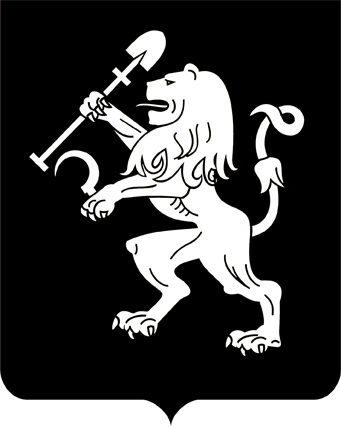 АДМИНИСТРАЦИЯ ГОРОДА КРАСНОЯРСКАПОСТАНОВЛЕНИЕО признании утратившими силу правовых актов администрации городаВ связи с отсутствием необходимости в разработке проектов планировки и межевания территории, в целях исполнения правовых           актов администрации города, руководствуясь ст. 41, 58, 59 Устава города Красноярска, ПОСТАНОВЛЯЮ:1. Признать утратившими силу: постановление администрации города от 22.10.2012 № 509               «О подготовке проекта планировки территории жилого массива индивидуальной застройки Нанжуль-Солнечный»;постановление администрации города от 18.02.2013 № 72 «О подготовке проекта планировки и межевания территории жилого района «Ул. Калинина – ул. Приручейная»;пункты 21, 24 постановления администрации города от 10.09.2013 № 461 «О внесении изменений в правовые акты администрации                  города»;постановление администрации города от 22.07.2014 № 440               «О подготовке проекта внесения изменений в проект планировки и межевания исторического центра города Красноярска в районе исторического квартала по ул. Горького – о. Посадный»;постановление администрации города от 14.08.2014 № 508                 «О подготовке проекта планировки и межевания территории в районе ул. Взлетной в Советском районе города Красноярска»;постановление администрации города от 24.11.2014 № 786 «О внесении изменений в постановление администрации города от 22.10.2012 № 509»;постановление администрации города от 01.07.2015 № 426 «О внесении изменений в постановление администрации города от 22.07.2014 № 440»;пункты 7, 9 постановления администрации города от 02.02.2016                  № 56 «О внесении изменений в правовые акты администрации города»;постановление администрации города от 02.02.2016 № 59 «О внесении изменений в постановление администрации города от 14.08.2014 № 508»;постановление администрации города от 29.06.2016 № 353                 «О подготовке проекта внесения изменений в проект планировки исторического центра города Красноярска и проекта межевания терри-тории»;постановление администрации города от 11.08.2016 № 457 «О внесении изменений в постановление администрации города от 22.07.2014 № 440»;пункты 3, 9 постановления администрации города от 22.09.2016           № 524 «О внесении изменений в правовые акты администрации                города»;постановление администрации города от 01.03.2017 № 110 «О под-готовке проекта планировки и межевания территории, ограниченной               ул. Калинина – ул. Назаровской – перспективными автодорогами»;пункты 3–6, 10 постановления администрации города от 03.04.2017 № 217 «О внесении изменений в правовые акты администрации            города».2. Настоящее постановление опубликовать в газете «Городские            новости» и разместить на официальном сайте администрации города.Глава города                                                              		        С.В. Еремин16.03.2018№ 156